OPD IPD PATIENT CHART JAN. 2020 TO NOV. 2020 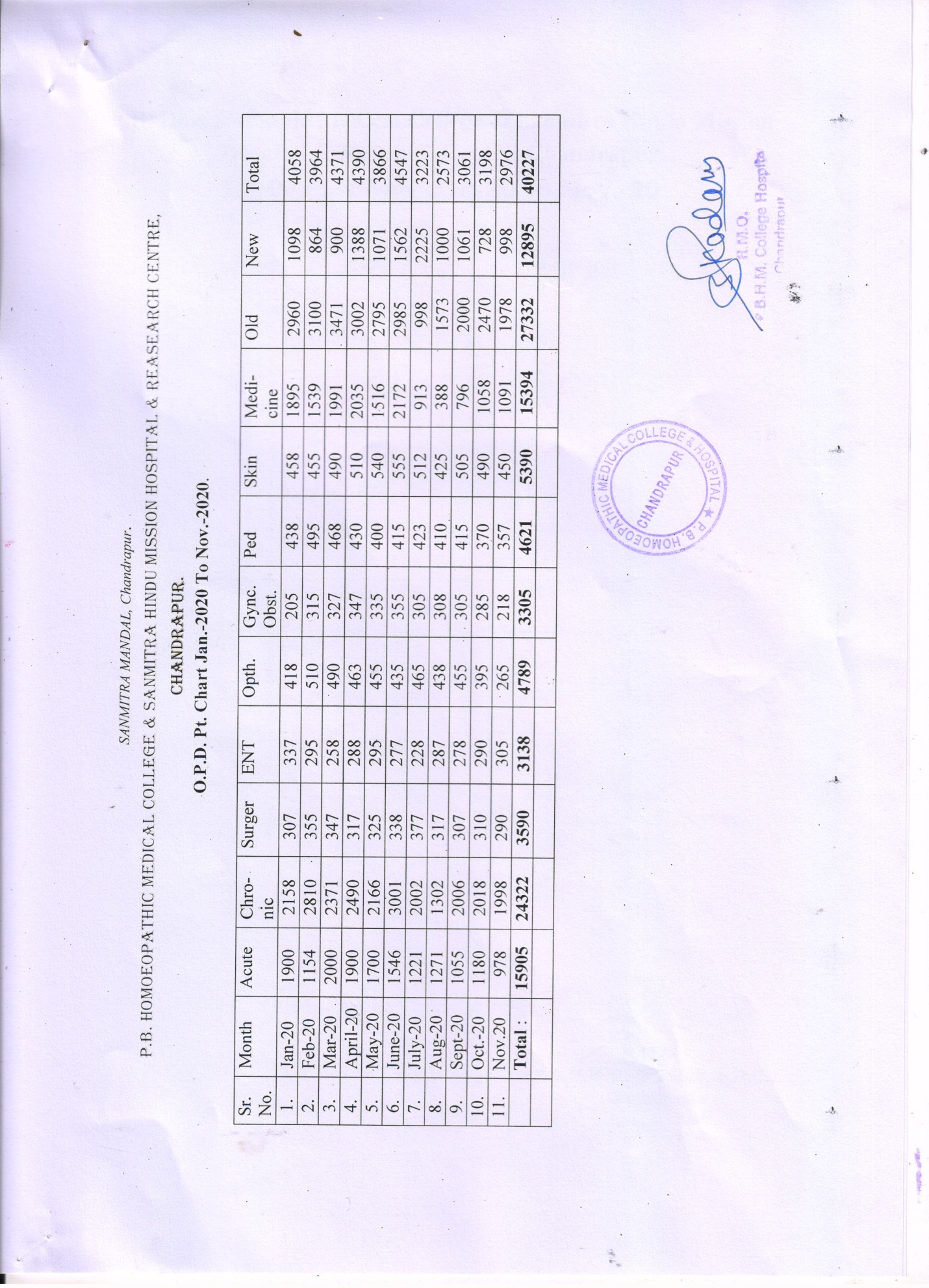 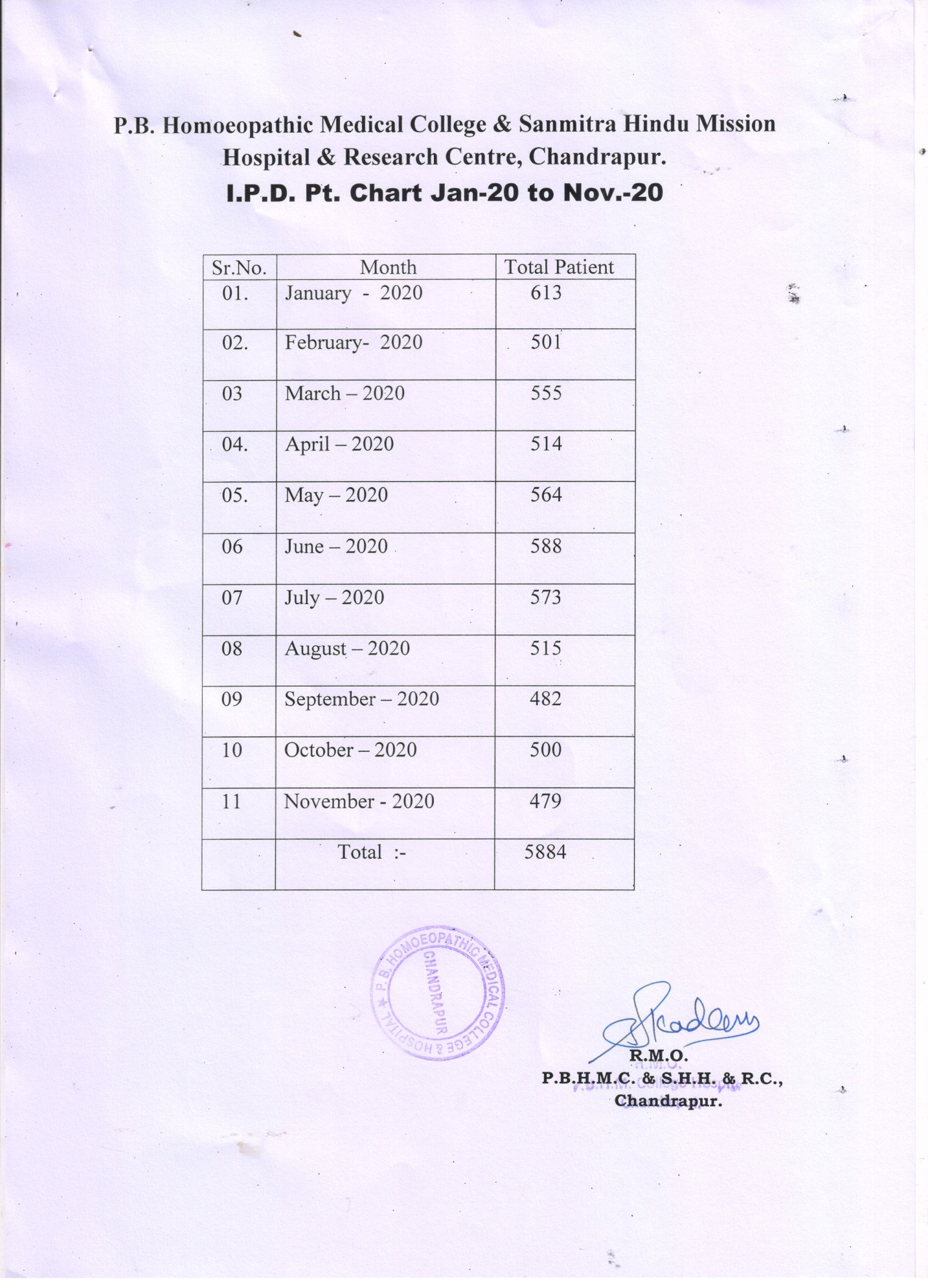 